George K. JacobsJuly 30, 1881 – December 12, 1911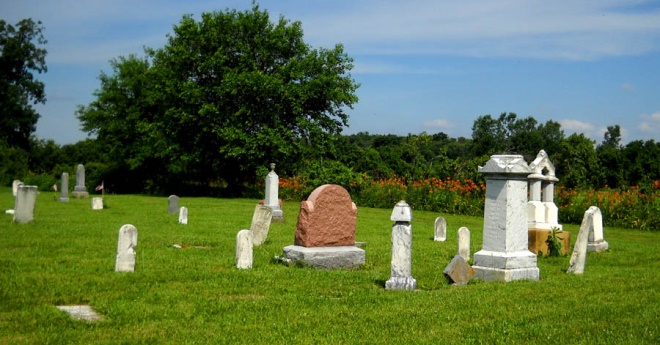 Photo by drbuck   DECATUR, Ind. - Dec 12, Following the death of his 1 year old daughter last week, came the death of George Jacobs as 12:35 this morning at his home, three miles east of Monroe. Mr. Jacobs had been ailing with symptoms of typhoid fever, but had been bedfast only since last Saturday.
   Mr. Jacobs was about 28 years old and was the son of the late John Jacobs, his mother, Mrs. Martha [sic] Jacobs still living.
   Mr. Jacobs was married about 8 years ago, and 3 of the 6 children born to them are living. They are Martha, Norman and Lawrence. One sister, Mrs. G. H. McManama, also survivies.
   The funeral will be held Thursday morning, the procession leaving the home for the Methodist church at Monroe, where the funeral will be held.
   Mrs. Jacobs is said to be quite ill from a nervous breakdown following the death of both daughter and husband.FORT WAYNE JOURNAL GAZETTE, Allen County, Indiana; Dec. 13, 1911Contributed by Ruth (Hickman) Wicks****GEORGE JACOBS DIED   After having been bedfast only Saturday and from what proved to be a baffling illness to the physicians, George Jacobs, a well known farmer, residing two and three-quarter miles east of Monroe, passed away at 12:45 o'clock Wednesday morning, from symptoms of typhoid fever and other ailments.  He had been in failing health for some time, and only last week a one-year-old daughter also died suddenly, from pneumonia.   He was nearly twenty-eight years of age, the son of the late John Jacobs, and was numbered among the best known residents of the community.  He was born but a half mile from where the family resided, and his entire life was spent near Willshire, where he grew to manhood.  He was married eight years ago, and to this happy union were born six children, three of whom have also passed to the great beyond.  Mrs. Jacobs, who was unable to withstand the many trials of the present, that of the death of their little daughter, and now that of her husband, is also suffering from a nervous breakdown, and medical attention is also necessary.  Besides these bereaved ones he leaves a mother, Mrs. Martha Jacobs, and one sister, Mrs. G. H. McManama, also an uncle in Berne, Norman Jacobs.  The funeral took place on Thursday morning at the Monroe M. E. church.Berne Witness, Adams County, Indiana; Friday, Dec. 15, 1911Contributed by Karin King
